Р Е Ш Е Н И Еот  28.03.2011 года                                            с. Калинино                                          № 6О проекте решения Совета депутатов муниципального образования Калининский сельсовет «О внесении изменений и дополнений в Устав муниципального образования  Калининский  сельсовет  Усть – Абаканского района Республики Хакасия».Руководствуясь  п.1 ч10 ст. 35 Федерального закона от 06.10.2003г. № 131-ФЗ «Об общих принципах организации местного самоуправления в Российской Федерации» (с последующими изменениями), п.1 ч.1 ст. 29 Устава муниципального образования Калининский сельсовет Усть – Абаканского района Республики Хакасия, Совет депутатов муниципального образования Калининский сельсовет РЕШИЛ:1. Проект решения Совета депутатов муниципального образования Калининский сельсовет « О внесении изменений и дополнений в Устав муниципального образования Калининский сельсовет Усть – Абаканского района Республики Хакасия» принять  для публичного обсуждения (Приложение).2. Направить указанный проект решения в газету «Усть – Абаканские известия»  для опубликования.Глава муниципального образованияКалининский сельсовет                                                                А.И. Демин                                                                              П Р О Е К Т     Р Е Ш Е Н И Яот  __________ года                           с. Калинино                           №  ____	  О внесении изменений и дополнений вУстав муниципального образования Калининский сельсовет	Руководствуясь п. 1 ч. 10 ст. 35 Федерального закона от 06.10.2003г. № 131-ФЗ «Об общих принципах организации местного самоуправления в Российской Федерации» (с последующими изменениями), п. 1 ч. 1 ст. 29 Устава муниципального образования Калининский сельсовет Усть – Абаканского района Республики Хакасия, Совет депутатов муниципального образования Калининский сельсовет РЕШИЛ:1. Внести в Устав муниципального образования Калининский сельсовет Усть – Абаканского района Республики Хакасия, принятый решением Совета депутатов муниципального образования Калининский сельсовет от 16.01.2006 года № 11 (с последующими изменениями) (далее – Устав) следующие изменения и дополнения:1) Статью 2 Устава изложить в следующей редакции:«Статья 2. Наименование и статус муниципального образования.1. Наименование муниципального образования – Калининский  сельсовет Усть – Абаканского района Республики Хакасия.2. Муниципальное образование Калининский сельсовет Усть – Абаканского района Республики Хакасия (далее – поселение) наделено статусом сельского поселения Законом Республики Хакасия от 07.10.2004г. № 62 «Об утверждении границ муниципальных образований Усть - Абаканского района и наделении их соответственно статусом муниципального района, городского, сельского поселения» (далее – Закон Республики Хакасия № 62) и является в соответствии с Федеральным законом от 6 октября 2003 года № 131-ФЗ «Об общих принципах организации местного самоуправления в Российской Федерации» (с последующими изменениями) (далее – Федеральный закон №131 – ФЗ) самостоятельным муниципальным образованием.3. Границы территории поселения утверждены Законом Республики Хакасия № 62. В границах поселения находятся следующие населенные пункты: с. Калинино, д. Чапаево.4. Административный центр поселения – с. Калинино.5. Территория поселения входит в состав Усть - Абаканского района Республики Хакасия.»2) Статью 8 Устава изложить в следующей редакции:«Статья 8. Органы местного самоуправления поселения1.Структура и наименование органов местного самоуправления поселения:1) Представительный орган муниципального образования – Совет депутатов Калининского сельсовета Усть – Абаканского района Республики Хакасия (полное наименование), - Совет депутатов Калининского сельсовета (сокращенное наименование) (далее – Совет депутатов); 2) Глава муниципального образования – Глава Калининского сельсовета Усть – Абаканского района Республики Хакасия (полное наименование), - глава Калининского сельсовета (сокращенное наименование) (далее - глава поселения);3) Местная администрация (исполнительно-распорядительный орган муниципального образования) – Администрация Калининского сельсовета Усть – Абаканского района Республики Хакасия (полное наименование), - Администрация Калининского сельсовета (сокращенное наименование) (далее – администрация поселения). 2. Органы местного самоуправления поселения не входят в систему органов государственной власти.3. Совет депутатов – представительный орган местного самоуправления, состоящий из 11 депутатов, избираемых на муниципальных выборах на основе всеобщего равного и прямого избирательного права при тайном голосовании сроком на 5 лет.4. Глава поселения – выборное должностное лицо, избираемое жителями поселения на муниципальных выборах на основе всеобщего и равного избирательного права при тайном голосовании сроком на 5 лет, наделенное согласно настоящему Уставу собственной компетенцией по решению вопросов местного значения, возглавляющее деятельность по осуществлению местного самоуправления на территории поселения.5. Администрация поселения– является исполнительно-распорядительным органом муниципального образования, руководство деятельностью которого осуществляет глава поселения.6. Правами юридического лица обладают Совет депутатов и администрация поселения. 7. Финансовое обеспечение деятельности органов местного самоуправления поселения осуществляется исключительно за счет собственных доходов бюджета поселения.».3) В пункте 11 части 1 статьи 9 Устава слова «муниципального образования» заменить словом «поселения».4) В пункте 10 части 2 статьи 40 Устава слова «главы муниципального образования» заменить словами «главы поселения».5) В пункте 11 части 2 статьи 40 Устава слова «муниципального образования» заменить словами «поселения».6) В пункте 13 части 2 статьи 40 Устава слова «муниципального образования» заменить словами «поселения».7) Пункт 4 статьи 45 Устава изложить в следующей редакции:«4. Администрация поселения обладает правами юридического лица, действует на основании настоящего Устава, имеет печать, бланк со своим полным наименованием Администрация Калининского сельсовета Усть – Абаканского района Республики Хакасия».          8) В части 3 статьи 62 Устава слова «муниципального образования» заменить словами «поселения».9) В статье 76 Устава после слова «депутаты,» дополнить словами «прокурор Усть - Абаканского района,».2. Направить данное решение для подписания и обнародования главе муниципального образования Калининский сельсовет Демину А.И.3. Решение вступает в силу со дня его опубликования в газете «Усть – Абаканские известия.Глава муниципального образованияКалининский сельсовет                                                                                 А.И.Демин.                                                                     Р Е Ш Е Н И Е                                               П Р О Е К Тот  __________ года                           с. Калинино                           №  ____	  О внесении изменений и дополнений вУстав муниципального образования Калининский сельсовет	Руководствуясь п. 1 ч. 10 ст. 35 Федерального закона от 06.10.2003г. № 131-ФЗ «Об общих принципах организации местного самоуправления в Российской Федерации» (с последующими изменениями), п. 1 ч. 1 ст. 29 Устава муниципального образования Калининский сельсовет Усть – Абаканского района Республики Хакасия, Совет депутатов муниципального образования Калининский сельсовет РЕШИЛ:1. Внести в Устав муниципального образования Калининский сельсовет Усть – Абаканского района Республики Хакасия, принятый решением Совета депутатов муниципального образования Калининский сельсовет от 16.01.2006 года № 11 (с последующими изменениями) (далее – Устав) следующие изменения и дополнения:1) Статью 2 Устава изложить в следующей редакции:«Статья 2. Наименование и статус муниципального образования.1. Наименование муниципального образования – Калининский  сельсовет Усть – Абаканского района Республики Хакасия.2. Муниципальное образование Калининский сельсовет Усть – Абаканского района Республики Хакасия (далее – поселение) наделено статусом сельского поселения Законом Республики Хакасия от 07.10.2004г. № 62 «Об утверждении границ муниципальных образований Усть - Абаканского района и наделении их соответственно статусом муниципального района, городского, сельского поселения» (далее – Закон Республики Хакасия № 62) и является в соответствии с Федеральным законом от 6 октября 2003 года № 131-ФЗ «Об общих принципах организации местного самоуправления в Российской Федерации» (с последующими изменениями) (далее – Федеральный закон №131 – ФЗ) самостоятельным муниципальным образованием.3. Границы территории поселения утверждены Законом Республики Хакасия № 62. В границах поселения находятся следующие населенные пункты: с. Калинино, д. Чапаево.4. Административный центр поселения – с. Калинино.5. Территория поселения входит в состав Усть - Абаканского района Республики Хакасия.»2) Статью 8 Устава изложить в следующей редакции:«Статья 8. Органы местного самоуправления поселения1.Структура и наименование органов местного самоуправления поселения:1) Представительный орган муниципального образования – Совет депутатов Калининского сельсовета Усть – Абаканского района Республики Хакасия (полное наименование), - Совет депутатов Калининского сельсовета (сокращенное наименование) (далее – Совет депутатов); 2) Глава муниципального образования – Глава Калининского сельсовета Усть – Абаканского района Республики Хакасия (полное наименование), - глава Калининского сельсовета (сокращенное наименование) (далее - глава поселения);3) Местная администрация (исполнительно-распорядительный орган муниципального образования) – Администрация Калининского сельсовета Усть – Абаканского района Республики Хакасия (полное наименование), - Администрация Калининского сельсовета (сокращенное наименование) (далее – администрация поселения). 2. Органы местного самоуправления поселения не входят в систему органов государственной власти.3. Совет депутатов – представительный орган местного самоуправления, состоящий из 11 депутатов, избираемых на муниципальных выборах на основе всеобщего равного и прямого избирательного права при тайном голосовании сроком на 5 лет.4. Глава поселения – выборное должностное лицо, избираемое жителями поселения на муниципальных выборах на основе всеобщего и равного избирательного права при тайном голосовании сроком на 5 лет, наделенное согласно настоящему Уставу собственной компетенцией по решению вопросов местного значения, возглавляющее деятельность по осуществлению местного самоуправления на территории поселения.5. Администрация поселения– является исполнительно-распорядительным органом муниципального образования, руководство деятельностью которого осуществляет глава поселения.6. Правами юридического лица обладают Совет депутатов и администрация поселения. 7. Финансовое обеспечение деятельности органов местного самоуправления поселения осуществляется исключительно за счет собственных доходов бюджета поселения.».3) В пункте 11 части 1 статьи 9 Устава слова «муниципального образования» заменить словом «поселения».4) В пункте 10 части 2 статьи 40 Устава слова «главы муниципального образования» заменить словами «главы поселения».5) В пункте 11 части 2 статьи 40 Устава слова «муниципального образования» заменить словами «поселения».6) В пункте 13 части 2 статьи 40 Устава слова «муниципального образования» заменить словами «поселения».7) Пункт 4 статьи 45 Устава изложить в следующей редакции:«4. Администрация поселения обладает правами юридического лица, действует на основании настоящего Устава, имеет печать, бланк со своим полным наименованием Администрация Калининского сельсовета Усть – Абаканского района Республики Хакасия».          8) В части 3 статьи 62 Устава слова «муниципального образования» заменить словами «поселения».9) В статье 76 Устава после слова «депутаты,» дополнить словами «прокурор Усть - Абаканского района,».2. Направить данное решение для подписания и обнародования главе муниципального образования Калининский сельсовет Демину А.И.3. Решение вступает в силу со дня его опубликования в газете «Усть – Абаканские известия.Глава муниципального образованияКалининский сельсовет                                                                                 А.И.Демин.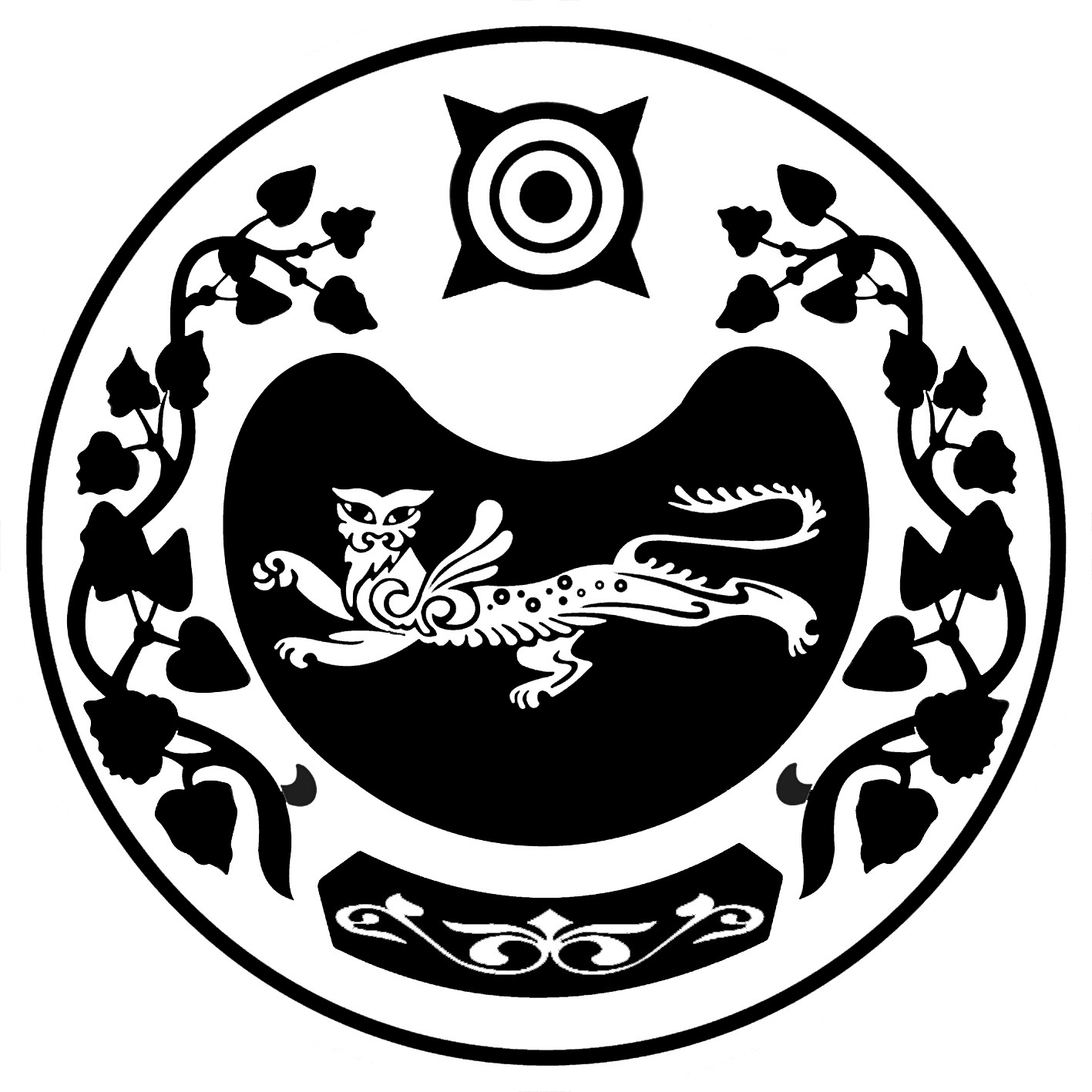 СОВЕТ ДЕПУТАТОВ МУНИЦИПАЛЬНОГО ОБРАЗОВАНИЯКАЛИНИНСКИЙ  СЕЛЬСОВЕТСОВЕТ ДЕПУТАТОВ МУНИЦИПАЛЬНОГО ОБРАЗОВАНИЯКАЛИНИНСКИЙ  СЕЛЬСОВЕТ